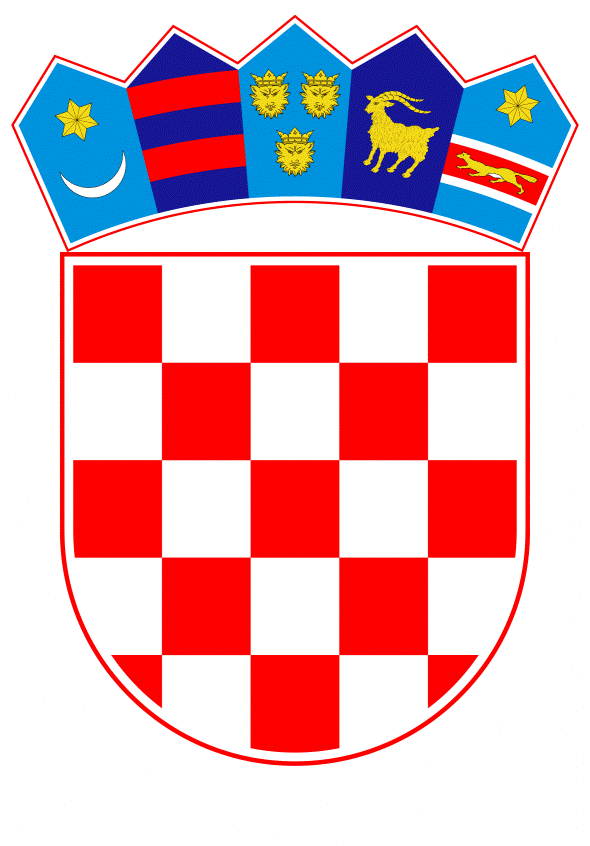 VLADA REPUBLIKE HRVATSKEZagreb, 21. veljače 2019.______________________________________________________________________________________________________________________________________________________________________________________________________________________________											PRIJEDLOG			 Klasa:									 	Urbroj:	Zagreb,										PREDSJEDNIKU HRVATSKOGA SABORAPredmet:	Zastupničko pitanje Domagoja Hajdukovića, u vezi sa zaštitom interesa Hrvata u Bosni i Hercegovini - odgovor Vlade		Zastupnik u Hrvatskome saboru,  Domagoj Hajduković, postavio je, sukladno s  člankom 140. Poslovnika Hrvatskoga sabora (Narodne novine, br. 81/13, 113/16, 69/17 i 29/18), zastupničko pitanje u vezi sa zaštitom interesa Hrvata u Bosni i Hercegovini.		Na navedeno zastupničko pitanje Vlada Republike Hrvatske daje sljedeći odgovor:Vlada Republike Hrvatske je Programom Vlade Republike Hrvatske za mandat 2016.-2020. jasno odredila da je briga o Hrvatima u Bosni i Hercegovini te skrb o hrvatskim manjinama u ostalim zemljama strateška zadaća Vlade Republike Hrvatske. U tom kontekstu Vlada Republike Hrvatske dosljedno provodi odredbe Ustava Republike Hrvatske i relevantnih zakona, koje su od  značaja za ostvarivanje podrške pripadnicima hrvatskog naroda u inozemstvu. U tijeku je i postupak izrade nove Strategije o odnosima Republike Hrvatske s Hrvatima izvan Republike Hrvatske u čemu odnos s Hrvatima u Bosni i Hercegovini ima prioritetnu važnost i prepoznaju se aktualne potrebe s posebnim naglaskom na kontekst ostvarivanja EU perspektive Bosne i Hercegovine.  Hrvatski sabor je, 14. srpnja 2017. godine, na prijedlog Vlade Republike Hrvatske usvojio Strategiju nacionalne sigurnosti Republike Hrvatske (Narodne novine, broj 73/17), u kojoj su ravnopravan položaj, suverenitet i opstanak hrvatskoga naroda u Bosni i Hercegovini, označeni kao nacionalni interes Republike Hrvatske i jedan od strateških ciljeva.Vlada Republike Hrvatske nastavit će dosadašnji angažman i diplomatske napore, u svim relevantnim međunarodnim forumima, u cilju ostvarivanja i osiguranja stvarne jednakopravnosti tri konstitutivna naroda i svih građana Bosne i Hercegovine kako proizlazi iz Općeg okvirnog mirovnog sporazuma iz Daytona. Nadalje, Vlada Republike Hrvatske će, u ime Republike Hrvatske, kao države članice Europske unije i NATO-a, nastaviti snažno podržavati europski i euroatlantski put Bosne i Hercegovine s ciljem cjelovitog uvođenja europskih vrijednosti u njezin pravni sustav, uz uvažavanje njezinih posebnosti.Vodeći računa o potrebama te poteškoćama s kojima se susreću Hrvati u Bosni i Hercegovini, Vlada Republike Hrvatske nastavit će jačati položaj i unapređenje kvalitete života hrvatskog naroda u Bosni i Hercegovini, konkretnim mjerama i aktivnostima kroz podršku osiguravanju uvjeta za održivi ostanak i sveukupnom razvoju svih područja na kojima žive Hrvati u Bosni i Hercegovini. U tom cilju, razmatra se povećanje, u skladu s proračunskim mogućnostima, iznosa financijskih sredstava za programe i projekte koji su od posebnog interesa za hrvatski narod u Bosni i Hercegovini, uključujući podršku projektima razvoja socijalne infrastrukture, zaštitu kulturne baštine, akademsko povezivanje, kao i projekte podrške jačanju gospodarskog rasta i ostvarivanja snažnije zaposlenosti.   	Eventualno potrebna dodatna obrazloženja u vezi s pitanjem zastupnika, dat će mr. sc. Marija Pejčinović Burić, potpredsjednica Vlade Republike Hrvatske i ministrica vanjskih i europskih poslova.						     			       PREDSJEDNIK									  mr. sc. Andrej PlenkovićPredlagatelj:Ministarstvo  vanjskih i europskih poslovaPredmet:Verifikacija odgovora na zastupničko pitanje  Domagoja Hajdukovića, u vezi s zaštitom interesa Hrvata u Bosni i Hercegovini